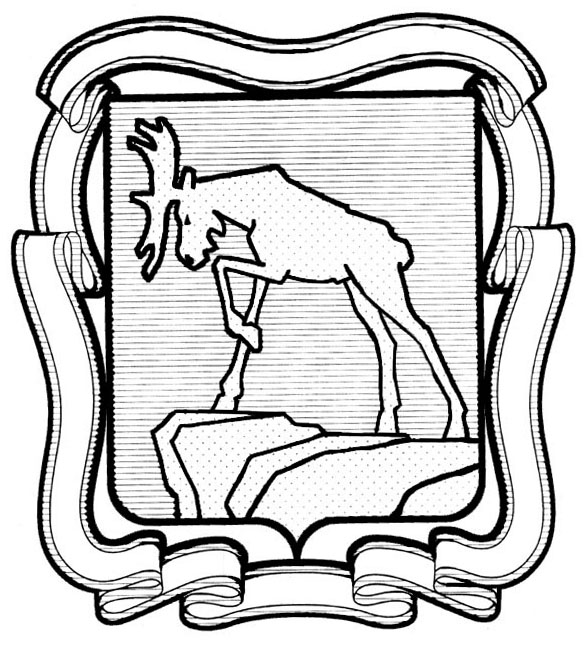 	ПРОЕКТСОБРАНИЕ ДЕПУТАТОВ МИАССКОГО ГОРОДСКОГО ОКРУГА                                                         ЧЕЛЯБИНСКАЯ ОБЛАСТЬ     ______________________ СЕССИЯ СОБРАНИЯ  ДЕПУТАТОВ МИАССКОГО ГОРОДСКОГО ОКРУГА ШЕСТОГО СОЗЫВАРЕШЕНИЕ №_____от  ________2022 г.Рассмотрев предложение Главы Миасского городского округа Г.М. Тонких о внесении изменений в Решение Собрания депутатов Миасского городского округа от 25.11.2011 г. №1 «Об утверждении Правил землепользования и застройки Миасского городского округа» в части изменения функционального назначения территории, расположенной в Челябинской области, г. Миассе, в Центральном планировочном районе, в районе пересечения ул. Гвардейская и ул. 8 Июля кадастровый номер земельного участка 74:34:1002074:22, учитывая рекомендации постоянной комиссии по вопросам городского хозяйства, заключение комиссии по подготовке проектов Правил землепользования и застройки Миасского городского округа, результаты Общественных обсуждений по настоящему проекту решения Собрания депутатов Миасского городского округа, в соответствии с Градостроительным кодексом Российской Федерации, руководствуясь Федеральным законом от 06.10.2003 г. №131-Ф3 «Об общих принципах организации местного самоуправления в Российской Федерации» и Уставом Миасского городского округа, Собрание депутатов Миасского городского округаРЕШАЕТ:1. Внести изменения в Решение Собрания депутатов Миасского городского округа                          от 25.11.2011 г. №1 «Об утверждении Правил землепользования и застройки Миасского городского округа» в части изменения функционального назначения территории, расположенной в Челябинской области, г. Миассе, в Центральном планировочном районе, в районе пересечения ул. Гвардейская и ул. 8 Июля кадастровый номер земельного участка 74:34:1002074:22, согласно приложениям 1,2,3 к настоящему Решению.2. Настоящее Решение опубликовать в установленном порядке.3. Контроль исполнения настоящего Решения возложить на постоянную комиссию по вопросам городского хозяйства.Председатель Собрания депутатовМиасского городского округа                                                                               Д.Г. ПроскуринГлаваМиасского городского округа                                                                                  Г.М. Тонких Приложение 1к Решению Собрания депутатовМиасского городского округаот _____________№ _________Описание изменений в  Карту градостроительного зонирования территории г. Миасси Схему границ зон с особыми условиями использования территории г. Миасс Правил землепользования и застройки Миасского городского округа в отношении земельного участка с кадастровым номером 74:34:1002074:22, расположенного в Центральном планировочном районе г. Миасса, в районе пересечения ул. Гвардейская  и ул. 8 ИюляПравилами землепользования и застройки Миасского городского округа определены следующие виды территориальных зон: А3.5 - объекты физкультуры и спорта; Г1 – промышленные; К5 - магистральный газопровод с охранной зоной (с ГРС).Приложение 2                     к Решению Собрания депутатовМиасского городского округаот _____________№ _________Карта градостроительного зонирования территории г. Миасс Правил землепользования и застройки Миасского городского округа (фрагмент) с учётом изменений видов и границ территориальных зон в отношении земельного участка с кадастровым номером 74:34:1002074:22, расположенного в Центральном планировочном районе г. Миасса, в районе пересечения ул. Гвардейская  и ул. 8 Июля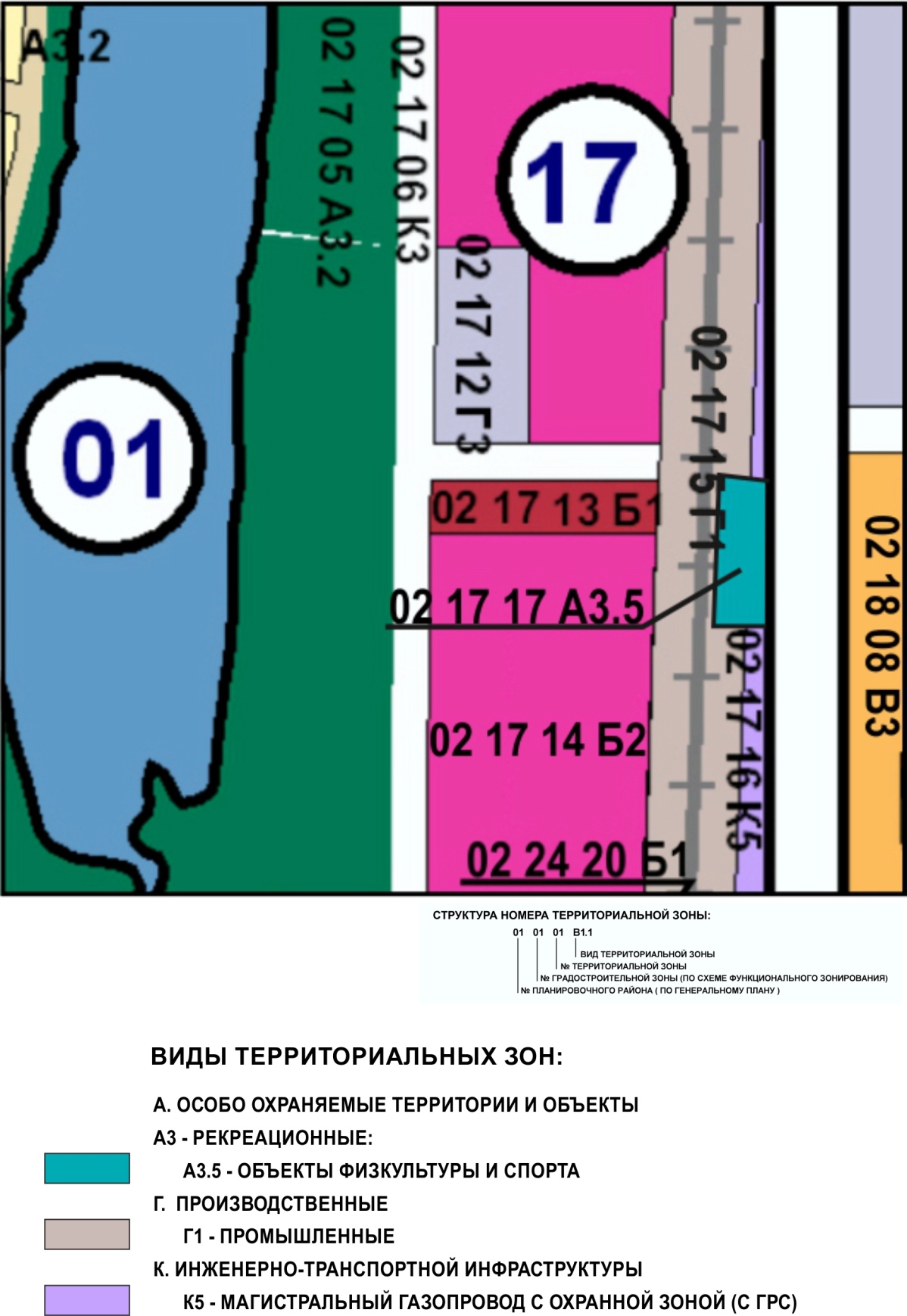 Приложение 3                     к Решению Собрания депутатовМиасского городского округаот _____________№ _________Схема границ зон с особыми условиями использования территории г. Миасс Правил землепользования и застройки Миасского городского округа (фрагмент) с учётом изменений видов и границ территориальных зон в отношении земельного участка с кадастровым номером 74:34:1002074:22, расположенного в Центральном планировочном районе г. Миасса, в районе пересечения ул. Гвардейская  и ул. 8 Июля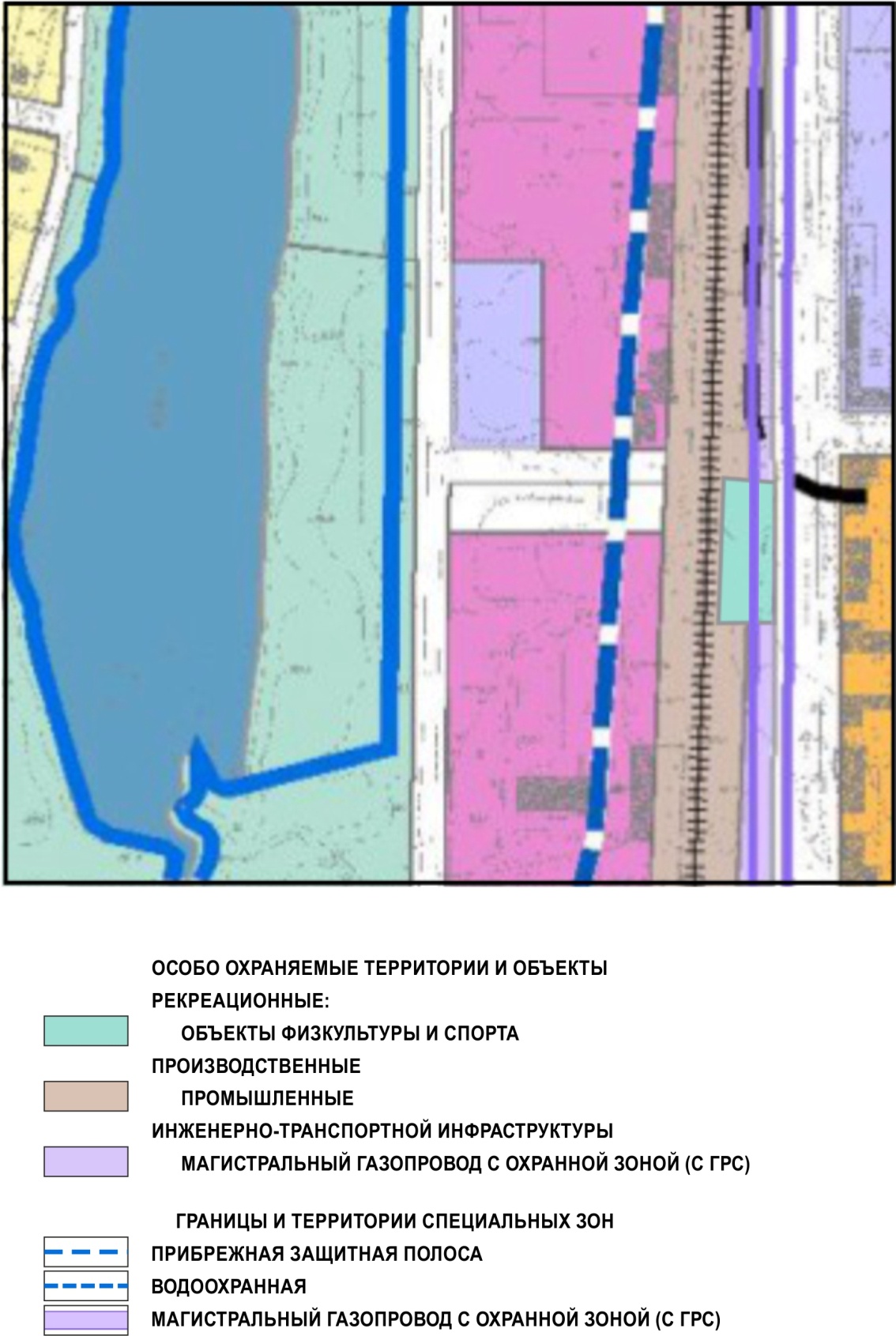 Граница внесения измененийГрадостроительный индекс  территориальной зоны до измененийХарактер вносимых измененийГрадостроительный индекс территориальной зоны после измененийучасток с кадастровым номером 74:34:1002074:22, расположенный в Центральном планировочном районе г. Миасса, в районе пересечения                       ул. Гвардейская  и             ул. 8 Июля-формирование новой территориальной зоны02 17 17 А3.5участок с кадастровым номером 74:34:1002074:22, расположенный в Центральном планировочном районе г. Миасса, в районе пересечения                       ул. Гвардейская  и             ул. 8 Июля02 17 15 Г1изменение границ территориальной зоны02 17 15 Г1участок с кадастровым номером 74:34:1002074:22, расположенный в Центральном планировочном районе г. Миасса, в районе пересечения                       ул. Гвардейская  и             ул. 8 Июля01 17 16 К5изменение границ территориальной зоны01 17 16 К5